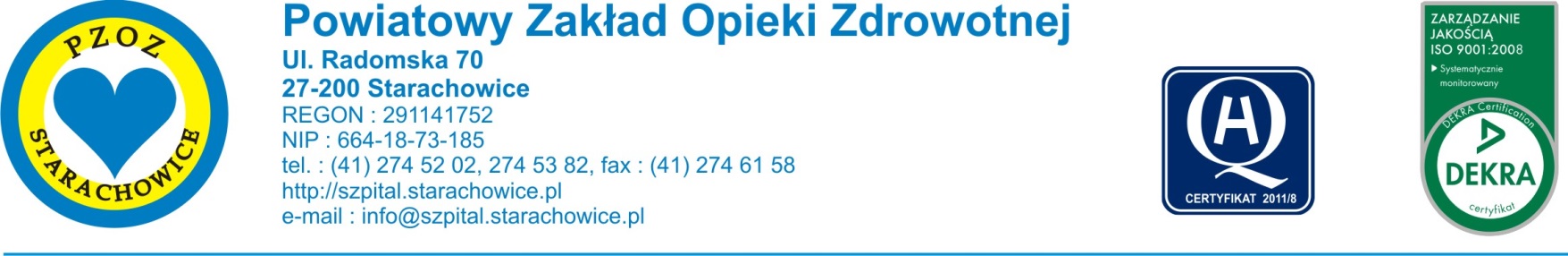 Nr sprawy P/22/04/2013/SP                                                                Starachowice 24.04.2013r. Wykonawcy postępowania Nr ogłoszenia 151544-2013Dotyczy: postępowania przetargowego „Dostawa systemów do pozyskiwania osocza bogato płytkowego i autologicznej trombiny oraz systemów do pozyskiwania wyłącznie osocza bogatopłytkowego wraz z utworzeniem bankuNiniejszym informujemy, że wpłynęły zapytania ofertowe następującej treści:Pytanie nr 1  Czy Zamawiający dopuści system separacji stężonej mieszaniny leukocytamo-płytkowej o 9-krotnej koncentracji płytek krwi z trzema zaworami Lauer-Loc, pozwalającej uzyskać 5 ml autologicznej trombiny i/lub 3 ml PRP (osocza bogatopłytkowego )Odp.: tak, Zamawiający dopuszcza Pytanie nr 2 Czy Zamawiający wymaga aby system do pozyskiwania osocza bogatopłytkowego posiadał randomizowane badania kliniczne i był zgodny z „medycyną opartą na dowodach” ponadto spełniał rygorystyczne normy FDA. Odp.: nie, Zamawiający nie wymaga Pytanie nr 3 Czy Zamawiający w celu zapewnienia prawidłowej realizacji przyszłej umowy dokona zmian w zapisach projektu (wzoru) umowy stanowiącej załącznik do s.i.w.z. poprzez dodanie zapisów o treści:Szkolenia:W ramach realizacji niniejszej umowy Wykonawca  zobowiązuje się do przeprowadzenia niezbędnych szkoleń personelu medycznego Zamawiającego, w ramach umowy dostawy wyrobów medycznych.Szkolenia obejmować będą wyłącznie zakres wiedzy merytorycznej związanej z użyciem produktów, które Wykonawca dostarcza w ramach niniejszej umowy. Harmonogram szkoleń oraz ich zakres opracuje i przedstawi Wykonawca. Wykonawca określi maksymalną liczbę uczestników, którzy będą uczestniczyć w szkoleniu.Zamawiający dokona wyboru uczestników spośród swego personelu. Uczestnicy to personel  z doświadczeniem w obszarze biotechnologicznym,  a zdobyte doświadczenie będą wykorzystywać w zabiegach z użyciem produktów dostarczanych przez Wykonawcę.Wszystkie szkolenia Wykonawca przeprowadzi w języku polskim lub angielskim, zapewniając na swój koszt wszystkie niezbędne do realizacji szkolenia materiały szkoleniowe, dojazd i przyjazd na miejsce szkolenia oraz zakwaterowanie uczestników szkolenia.Wykonawca zapewni prowadzenie szkoleń przez wykwalifikowana kadręSzkolenia zostaną przeprowadzone w siedzibie Zamawiającego lub w innym miejscu zaproponowanym przez Wykonawcę.Zakończenie szkoleń potwierdzone będzie protokółem, sporządzonym oddzielnie dla każdej szkolonej grupy, w dwóch jednobrzmiących egzemplarzach, po jednym dla każdej ze stron  i zawierającym:nazwę i tematykę każdego ze szkoleń,datę i miejsce ich przeprowadzenia,imienną listę osób uczestniczących w poszczególnych szkoleniach,Imię i nazwisko oraz specjalizację osób prowadzących szkolenie,czas trwania poszczególnych szkoleń.Odp.: Wyrażamy zgodę na uzupełnienie treści projektu umowy SIWZ o poniższe zapisy:  a) W ramach realizacji niniejszej umowy Wykonawca  zobowiązuje się do przeprowadzenia      niezbędnych szkoleń personelu medycznego Zamawiającego, w ramach umowy dostawy      wyrobów medycznych.b) Szkolenia obejmować będą wyłącznie zakres wiedzy merytorycznej związanej z użyciem     produktów, które Wykonawca dostarcza w ramach niniejszej umowy. c) Harmonogram szkoleń , ich zakres oraz określenie maksymalnej liczbę uczestników, którzy     będą uczestniczyć w szkoleniu opracuje i przedstawi Wykonawca w uzgodnieniu i na wniosek     Zamawiającego. d) Zamawiający dokona wyboru uczestników spośród swego personelu. Uczestnicy to personel     z doświadczeniem w obszarze biotechnologicznym,  a zdobyte doświadczenie będą       wykorzystywać  w zabiegach z użyciem produktów dostarczanych przez Wykonawcę.e) Wszystkie szkolenia Wykonawca przeprowadzi w języku polskim, zapewniając na swój koszt     wszystkie niezbędne do realizacji szkolenia materiały szkoleniowe, dojazd i przyjazd na     miejsce szkolenia oraz zakwaterowanie uczestników szkolenia.g) Wykonawca zapewni prowadzenie szkoleń przez wykwalifikowana kadrę.h) Szkolenia zostaną przeprowadzone w siedzibie Zamawiającego lub w innym miejscu za       zgodą Zamawiającego, zaproponowanym przez Wykonawcę.i)  Zakończenie szkoleń potwierdzone będzie protokółem, sporządzonym przez Wykonawcę,     oddzielnie dla każdej szkolonej grupy, w dwóch jednobrzmiących egzemplarzach, po jednym     dla każdej ze stron  i zawierającym:    - nazwę i tematykę każdego ze szkoleń,    - datę i miejsce ich przeprowadzenia,    - imienną listę osób uczestniczących w poszczególnych szkoleniach,    - Imię i nazwisko oraz specjalizację osób prowadzących szkolenie,    - czas trwania poszczególnych szkoleń.”W związku z udzieloną  odpowiedzią §1 ust. 9 wzoru umowy otrzymuje brzmienie: „Wykonawca  zobowiązuje się do bezpłatnego przeszkolenia w zakresie wykonywania procedury pozyskiwania osocza bogatopłytkowego i autologicznej trombiny  personelu  Zamawiającego, min. 8 godz. dla 5 pracowników Oddziału Chirurgii Urazowo-Ortopedycznej. Szczegóły przeprowadzenia szkoleń pracowników Powiatowego Zakładu Opieki Zdrowotnej w Starachowicach strony ustalają :a) W ramach realizacji niniejszej umowy Wykonawca  zobowiązuje się do przeprowadzenia     niezbędnych szkoleń personelu medycznego Zamawiającego, w ramach umowy dostawy  wyrobów medycznych.b) Szkolenia obejmować będą wyłącznie zakres wiedzy merytorycznej związanej z użyciem produktów, które Wykonawca dostarcza w ramach niniejszej umowy. c) Harmonogram szkoleń , ich zakres oraz określenie maksymalnej liczbę uczestników, którzy  będą uczestniczyć w szkoleniu opracuje i przedstawi Wykonawca w uzgodnieniu i na wniosek Zamawiającego. d) Zamawiający dokona wyboru uczestników spośród swego personelu. Uczestnicy to personel z doświadczeniem w obszarze biotechnologicznym,  a zdobyte doświadczenie będą  wykorzystywać  w zabiegach z użyciem produktów dostarczanych przez Wykonawcę.e) Wszystkie szkolenia Wykonawca przeprowadzi w języku polskim, zapewniając na swój koszt  wszystkie niezbędne do realizacji szkolenia materiały szkoleniowe, dojazd i przyjazd na miejsce szkolenia oraz zakwaterowanie uczestników szkolenia.g) Wykonawca zapewni prowadzenie szkoleń przez wykwalifikowana kadrę.h) Szkolenia zostaną przeprowadzone w siedzibie Zamawiającego lub w innym miejscu za zgodą Zamawiającego, zaproponowanym przez Wykonawcę.i)  Zakończenie szkoleń potwierdzone będzie protokółem, sporządzonym przez Wykonawcę, oddzielnie dla każdej szkolonej grupy, w dwóch jednobrzmiących egzemplarzach, po jednym dla każdej ze stron  i zawierającym:   - nazwę i tematykę każdego ze szkoleń,   - datę i miejsce ich przeprowadzenia,    - imienną listę osób uczestniczących w poszczególnych szkoleniach, - Imię i nazwisko oraz specjalizację osób prowadzących szkolenie,  - czas trwania poszczególnych szkoleń.”Pytanie nr 4 Czy Zamawiający dopuści w pozycji 1 złożenie oferty na system do pozyskiwania co najmniej 8 ml osocza bogato-płytkowego oraz fibryny?System umożliwia uzyskanie 8 ml PRP oraz fibryny z 16-19 ml krwi obwodowej podczas procesu wirowania trwającego 6 min. Zestaw jakościowo nie odbiega zarówno pod względem prostoty użytkowania   jak i jakości  powstałego osocza bogarto-płytkowego, od wymagań jakie stawia Zamawiający. Dodatkowo zestaw pozwala na przekształcenie otrzymanego osocza (poprzez aktywację) w postać żelową co ułatwia aplikację podczas zabiegów artroskopowych.Wirówka potrzebna do odwirowania krwi będzie dostarczona nieodpłatnie na czs obowiązywania umowy.Skład zestawu:- zestaw do bezpiecznego pobrania krwi za pomocą podciśnieniowej strzykawki, motylka i stazy- próżniowa próbówka 9 ml x2 z barierą żelową do sporządzenia PRP- układ dwóch pół-strzykawek do sterylnego transferu krwi- próżniowa próbówka 9 ml x2 chlorkiem wapnia do sporządzenia fibrynyOdp.: nie, Zamawiający nie dopuszczaPytanie nr 5Czy Zamawiający dopuści w pozycji nr 2 złożenie oferty na system do pozyskiwania 4 ml osocza bogato-płytkowego oraz fibryny?System umożliwia uzyskanie 4 ml PRP oraz fibryny z 8-9 ml krwi obwodowej podczas procesu wirowania trwającego 6 min Zestaw jakościowo nie odbiega zarówno pod względem prostoty użytkowania jak i jakości  powstałego osocza bogato-płytkowego, od wymagań jakie stawia Zamawiający.Dodatkowo zestaw pozwala na przekształcenie otrzymanego osocza (przez aktywację) w postać żelową co ułatwia aplikację podczas zabiegów artroskopowych.Wirówka potrzebna do odwirowania krwi będzie dostarczona nieodpłatnie na czas obowiązywania umowy.Skład zestawu:- zestaw do bezpiecznego pobrania krwi za pomocą podciśnieniowej strzykawki, motylka i stazy- próżniowa probówka 9 ml z barierą żelową do sporządzania PRP- układ dwóch pół-strzykawek do sterylnego transferu krwi- próżniowa probówka 9 ml chlorkiem wapnia do sporządzenia fibryny. Odp.: nie, Zamawiający nie dopuszcza /-/ p.o. DyrektoraPowiatowego Zakładu Opieki Zdrowotnej 